ตัวอย่าง ข้อมูล ณ วันที่ 20 กุมภาพันธ์ 2567O1 โครงสร้าง อัตรากำลัง และข้อมูลผู้บริหารรายละเอียดข้อมูลที่เผยแพร่- แสดงแผนผังโครงสร้างการแบ่งส่วนราชการของสถานีตำรวจ (Organization Charts) ที่แสดงถึงการแบ่งงานต่าง ๆภายในหน่วยงาน (ตามรูปแบบโครงสร้างสถานีตำรวจ)	หมายเหตุ : เพื่อให้ประชาชนทราบว่าในแต่ละงานประกอบด้วยลักษณะงานใด โดยให้สอดคล้องกับภารกิจของแต่ละ		     สายงานตามการมอบหมายงานของหัวหน้าสถานีตำรวจ และการออกคำสั่งแบ่งงานภายใน	- อัตรากำลังของสถานีตำรวจ ระบุข้อมูล ณ 1 มกราคม 2567	- แสดงรายนามผู้บริหารสถานีตำรวจ ได้แก่ หัวหน้าสถานีตำรวจ และหัวหน้าแต่ละสายงานที่เป็นปัจจุบัน ประกอบด้วยข้อมูลต่อไปนี้โครงสร้างตัวอย่างโครงสร้างการแบ่งส่วนราชการปรับให้สอดคล้องตามรูปแบบสถานีตำรวจตัวอย่างโครงสร้างการแบ่งส่วนราชการปรับให้สอดคล้องตามรูปแบบสถานีตำรวจ               โครงสร้างสถานีตำรวจ (รูปแบบที่ 1)                     โครงสร้างสถานีตำรวจ (รูปแบบที่ 2)                      โครงสร้างสถานีตำรวจ (รูปแบบที่ 3)                 โครงสร้างสถานีตำรวจ (รูปแบบที่ 4)                       โครงสร้างสถานีตำรวจ (รูปแบบที่ 5)                          โครงสร้างสถานีตำรวจ (รูปแบบที่ 6)อัตรากำลัง ชั้นสัญญาบัตรอัตรากำลัง ชั้นประทวนข้อมูลผู้บริหาร ตัวอย่างแผนผังผู้บังคับบัญชา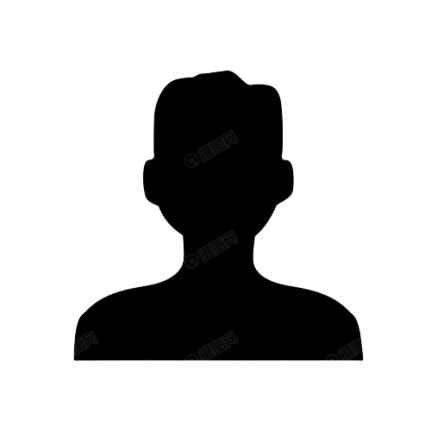 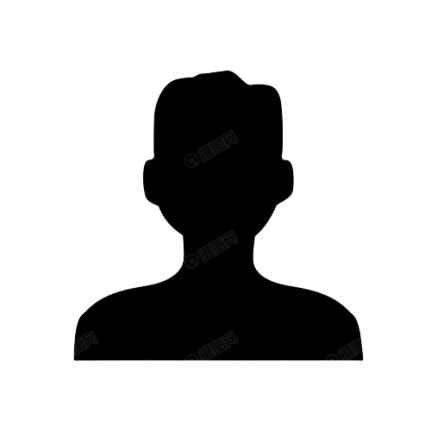 สามารถปรับได้ตามความเหมาะสมแต่ขอให้ครบถ้วนตามองค์ประกอบข้อมูล ตามหลักเกณฑ์ที่กำหนดอัตรากำลัง ชั้นสัญญาบัตร สถานีตำรวจ………………………………………..(ข้อมูล ณ………………..)อัตรากำลัง ชั้นสัญญาบัตร สถานีตำรวจ………………………………………..(ข้อมูล ณ………………..)อัตรากำลัง ชั้นสัญญาบัตร สถานีตำรวจ………………………………………..(ข้อมูล ณ………………..)อัตรากำลัง ชั้นสัญญาบัตร สถานีตำรวจ………………………………………..(ข้อมูล ณ………………..)อัตรากำลัง ชั้นสัญญาบัตร สถานีตำรวจ………………………………………..(ข้อมูล ณ………………..)อัตรากำลัง ชั้นสัญญาบัตร สถานีตำรวจ………………………………………..(ข้อมูล ณ………………..)ตำแหน่งยศอัตราอนุญาตคนครองปฏิบัติงานจริงว่างxxxxxxxxxxxxxxxxxxxxxxxxxxxxxxxxxxxxxxxxxxxxxxxxxxxxxxxxรวมอัตรากำลัง ชั้นประทวน สถานีตำรวจ………………………………………..(ข้อมูล ณ………………..)อัตรากำลัง ชั้นประทวน สถานีตำรวจ………………………………………..(ข้อมูล ณ………………..)อัตรากำลัง ชั้นประทวน สถานีตำรวจ………………………………………..(ข้อมูล ณ………………..)อัตรากำลัง ชั้นประทวน สถานีตำรวจ………………………………………..(ข้อมูล ณ………………..)อัตรากำลัง ชั้นประทวน สถานีตำรวจ………………………………………..(ข้อมูล ณ………………..)อัตรากำลัง ชั้นประทวน สถานีตำรวจ………………………………………..(ข้อมูล ณ………………..)ตำแหน่งยศอัตราอนุญาตคนครองปฏิบัติงานจริงว่างxxxxxxxxxxxxxxxxxxxxxxxxxxxxxxxxxxxxxxxxxxxxxxxxxxxxxxxxรวม